Year 8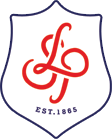 Netball Scheme of WorkAim: Pupils will focus on developing team attacking and defending strategies and techniques.  Pupils will select and apply their skills so that they can carry out tactics with the intention of outwitting their opponents. In invasion games the main intention is to invade your opponents’ territory and to outwit them so that you can score goals or points.Motor CompetencePupils will further develop the ability to outwit opponents and teams using strategies and tactics. Pupils will learn to combine and perform further developed netball skills consistently applying fluency and a greater accuracy and quality of technique. Continual development, adaptation and refinement of skills to produce high levels of performance and sound techniques.Rules, Strategies & TacticsPupils will further develop the ability to outwit opponents and teams using strategies and tactics. Pupils will learn to combine and perform further developed netball skills consistently applying fluency and a greater accuracy and quality of technique. Continual development, adaptation and refinement of skills to produce high levels of performance and sound techniques.Healthy ParticipationPupils will learn to prepare for and recover from exercise safely and effectively and to know the principles used. Pupils will recognise the benefits to their health of regular exercise and the benefits of being active. Suggest any netball clubs within the school timetable and promote community links. To understand the type of fitness netball players need to perform at a high level.Cross-Curricular LinksEnglish (key words), Maths (scoring), Citizenship (sportsmanship), Science (bodily functions and healthy lifestyle consequences)Recommended ReadingLeap: Making the Jump to Take Netball to the Top of the World - Geva MentorLessonCore SkillLesson IntentionTeaching PointsSuggested DrillsQuestions to be asked?1Passing/receiving  (short distance chest-bounce)Passing/ Receiving (long distance Shoulder and overhead)To perform a variety of passes and to demonstrate receiving techniques in a game situationPassing – 1 W shape behind the ball, 2 Elbows in, 3 step in to the pass, 4 extend armsReceiving – 1 arms out ready as a target, 2 stand balanced 3 cushion the ball and bring it inPassing – 1 W shape behind the ball or one hand holding the ball at the shoulder, 2 javelin position or hands above head, 3 step in to the pass, 3 extend arms fullyReceiving – 1 arms out ready as a target, 2 stand balanced 3 cushion the ball and bring it inPassing in pairs chest bounce shoulder pass.Receive a pass using correct footwork, pass and then follow pass.Receive a pass using correct footwork (turn in air), pass back to where ran from and then follow pass.5 passes for a point Passing in pairs chest bounce shoulder pass.Cut the cake drill (receive from right, pass ahead)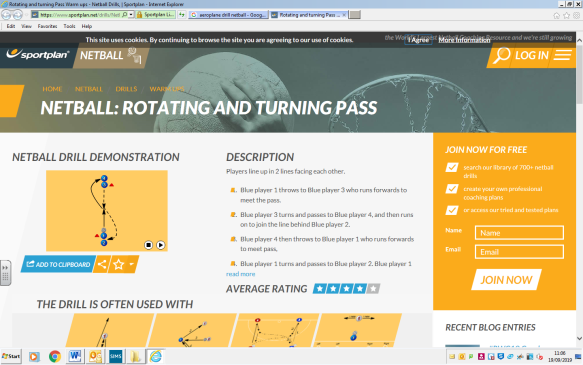 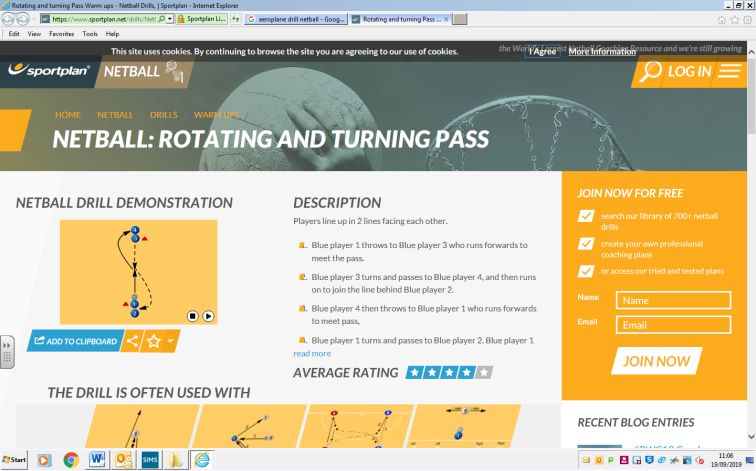 Retrieval:Can students recall the different types of passes?Things NEED to Know:Why is it effective to use a bounce pass into the semi-circle?Why is it effective to keep the ball flat and not high and loopy?2FootworkTo demonstrate footwork and stopping techniques in a game situationFootwork: land with both feet then choose which foot to pivot onOr jump, land 1,2 first landing foot can’t move second landing foot can lift off the ground to pivot and turn around.Feeder in middle: students run in to receive the ball, whilst jumping they catch and demonstrate correct footwork. Pass ahead. Follow the pass.Retrieval:Recall the footwork ruleWhy do you pivot?Things NEED to Know:Why is it important that we use correct footwork?What will happen when the footwork rule is broken?Who can use good footwork and pivoting and why?3Dodging To demonstrate techniques of getting free in a game situationDodging: stand behind defender, use sprinting technique to try and get away, in front of defender. Fast feet hands out to receive the ballFeint dodgeWarm up foxes and houndsSprint dodgeFeint dodgeFeeder at top of diamond, use a dodge to get to a cone to receive a pass. Start with passive defenders and add in active defendersRetrieval:Ask the why’s around dodgingThings NEED to Know:Why is it effective to use the sprint/feint dodge? What will happen if you cannot use a dodge?4Defending/markingTo demonstrate different ways of defending in a game situationDefending: when marking the ball stand 1m away hands up. When marking the player stand as close as possible without contact, use outside arm so obstruction is not made.1st stage defending2nd stage defendingFeeder at top of diamond, use 1st stage defending (player) to stop the pass. If attacker receives the pass use 2nd stage defending (ball)Retrieval:Ask the why’s around defending and the different stagesThings NEED to Know:Why do we use 1st/2nd stage defending?Why is it good to be side on when we defend? 5Shooting or core taskTo demonstrate shooting techniques in a game situationShooting: 1. 1. 2 hands under the ball, 2 feet shoulder with apart 3 hips square on to post, 4 line the ball up with the post 5 bend knees 6 follow through and flick wristShooting practice: how many goals can you score in 1 minuteShoot from 3 different anglesShoot with a passive defenderShoot with an active defenderRetrieval:Ask the why’s around shooting and the teaching points? Things NEED to Know:Which positions can shoot?6Core task or Creating spaceTo demonstrate different ways of attacking in a game situationCreating space: look for space, move away from opponent/defenderempty cone drill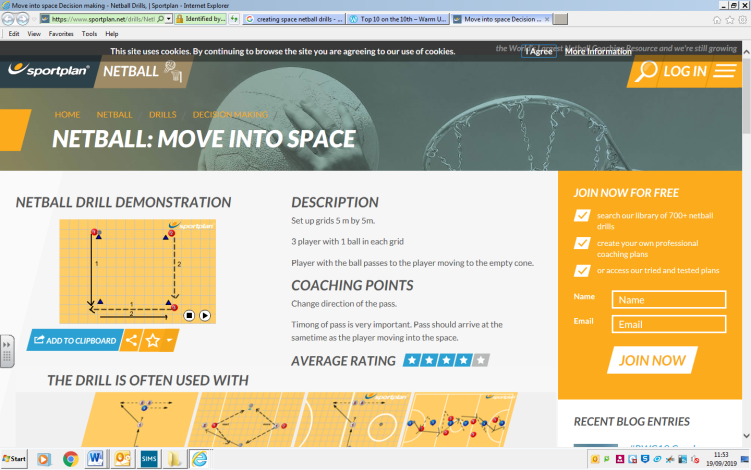 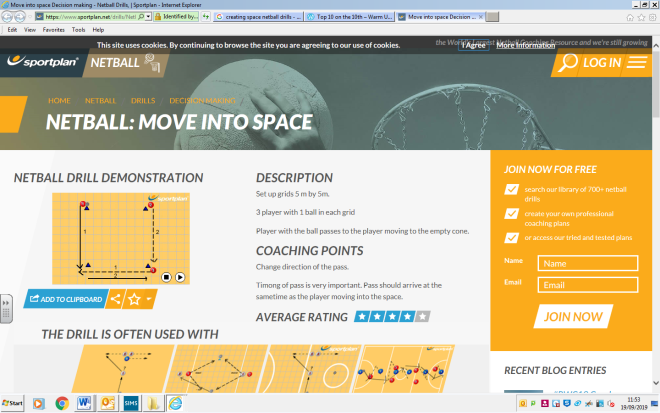 Retrieval:How do we create space and why is this important in a game? Things NEED to Know:Why are positions important in netball?7Core TaskAssessmentStudents to be assessed against Assessment Matrix for final grade.